Значение форм в мандале:Прямоугольник – состояние перехода и изменения, замешательство, неопределённость.Треугольник – лидерство, активность, целеустремлённость.Зигзаг – креативность, непредсказуемость.Стрелы, углы – защитная и нападающая агрессия, активность.Круг – гармония, целостность, благополучие.Спираль – движение, энергия.Овал, глаз – защита, порядок, забота, покой.Плавные линии, узоры, сердца – женственность, нежность.Квадрат, ромб, многоугольник – фундамент, опора, основательность.Мандала снимает концентрацию внимания на проблеме и направляет энергию на её решение. Таким образом, не всегда обязательно обсуждать рисунок и формулировать выводы. Часто бывает достаточно просто рисовать.Использование мандал существенно помогает улучшению детско-родительских отношений. Предложив ребёнку сделать тематический рисунок в круге, вы сможете понять его отношение к себе, к семье, к классу и т.д. Таким образом, вам удастся избежать лишних допросов и оказать ребёнку поддержку. С мандалой можно работать не только индивидуально, но и в любой группе (в семье, с коллегами). Если каждый член группы нарисует мандалу, выражающую его настроение и самочувствие в этой группе, можно будет определить степень удовлетворённости отношениями каждого участника. После этого будет полезно нарисовать совместную мандалу, изображающую желаемые отношения.ГБОУ «Школа №117»МАНДАЛАИсследование своего внутреннего мира, улучшение самочувствия и взаимоотношений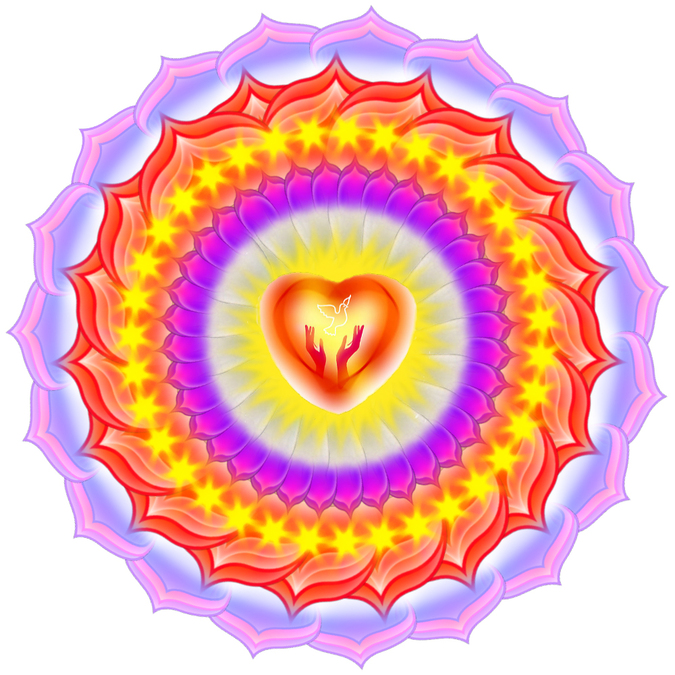 Москва, 2015г.Мандала – в переводе с санскрита «круг» или «центр». Обычно это симметричный рисунок с выраженным центром, вписанный в круг. Но это может быть и простое несимметричное изображение. Издревле мандала имеет духовный смысл символического отражения мира и психической гармонии и используется разными народами в религиозных целях. Мандала помогает человеку укрепить связь между сознательным и бессознательным «Я». Работа с мандалой – это встреча со своей глубинной сущностью, избавление от травмирующего опыта, осознание истинных желаний и потребностей.Мандалы можно создавать самостоятельно (рисовать, вышивать, плести, выкладывать из песка), а можно раскрашивать готовые шаблоны. 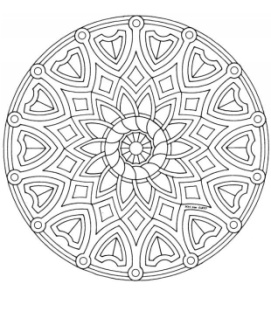 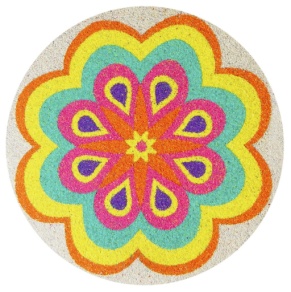 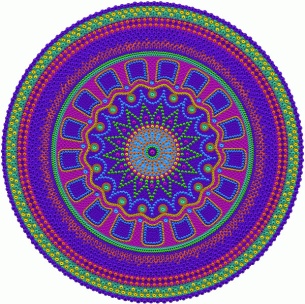 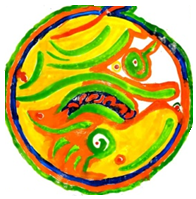 Доказано, что рисование и созерцание мандалы помогает в разных случаях:При проблемах самооценкиПри ощущении внутреннего дисбалансаДля активизации ресурсных состояний личностиПри депрессии и пессимизмеДля выплеска накопившейся агрессии и раздраженияДля коррекции страхов и тревогДля улучшения отношений в семьеПри проблемах со здоровьемДля сплочения коллективаМандалы бывают двух видов:Диагностическая. Расслабившись и настроившись на работу, можно нарисовать изображение в круге с помощью цветов и форм, которые вам подскажет интуиция. Не нужно обдумывать и заранее планировать рисунок. Следует «отключить» интеллект и рисовать чувствами. Такая мандала расскажет, как вы себя чувствуете на самом деле, что переживаете, чем недовольны. Иногда нам тяжело понять и сформулировать свои эмоции. Мандала помогает их осознать при помощи анализа использованных цветов и фигур.Терапевтическая. Зная, какое состояние вы хотите достичь, чем зарядиться, можно нарисовать мандалу, целенаправленно вписав в круг определённые формы и цвета, которые помогут вам достичь цели. Такую мандалу можно повесить на видном месте и при необходимости обращаться к ней. Это может быть рисунок, заряжающий вас энергией и активностью, либо расслабляющий и успокаивающий, либо помогающий сконцентрироваться, либо уменьшающий конфликтность и т.д.Значение цветов в мандале:Энергия преобразования, действия,  возбужденияПовышенная чувствительность, потребность в заботеОбщительность, вера в силы, волю, амбицииРазвитие, освобождение, поиск нового,  независимостьОбновление, внутренняя гармония, чувствительностьСтабильность, самоуважение, твёрдость, постоянство ценностейСострадание, чувство материнства и беззаветной любвиПокой и мир в душе, удовлетворение, расслаблениеДуховное обновление, бегство от реальностиНостальгия, стремление к духовности, увлечённость, любознательность, единство противоположностейОтсутствие или подавление эмоций, равнодушиеДуховность, чистота, свет, невинностьПотребность в эмоциональной безопасностиПустота, интуиция, возрождение, отрицание